РИСОВАНИЕ  Сказочный домик-теремок.Задачи Учить передавать в рисунке образ сказки. Развивать образные представления, воображение. Совершенствовать приемы украшения(Бумага, краски, кисти, банки с водой, тряпочки)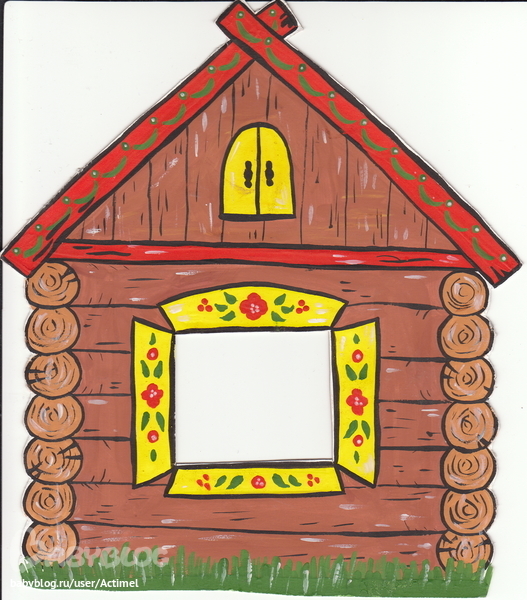 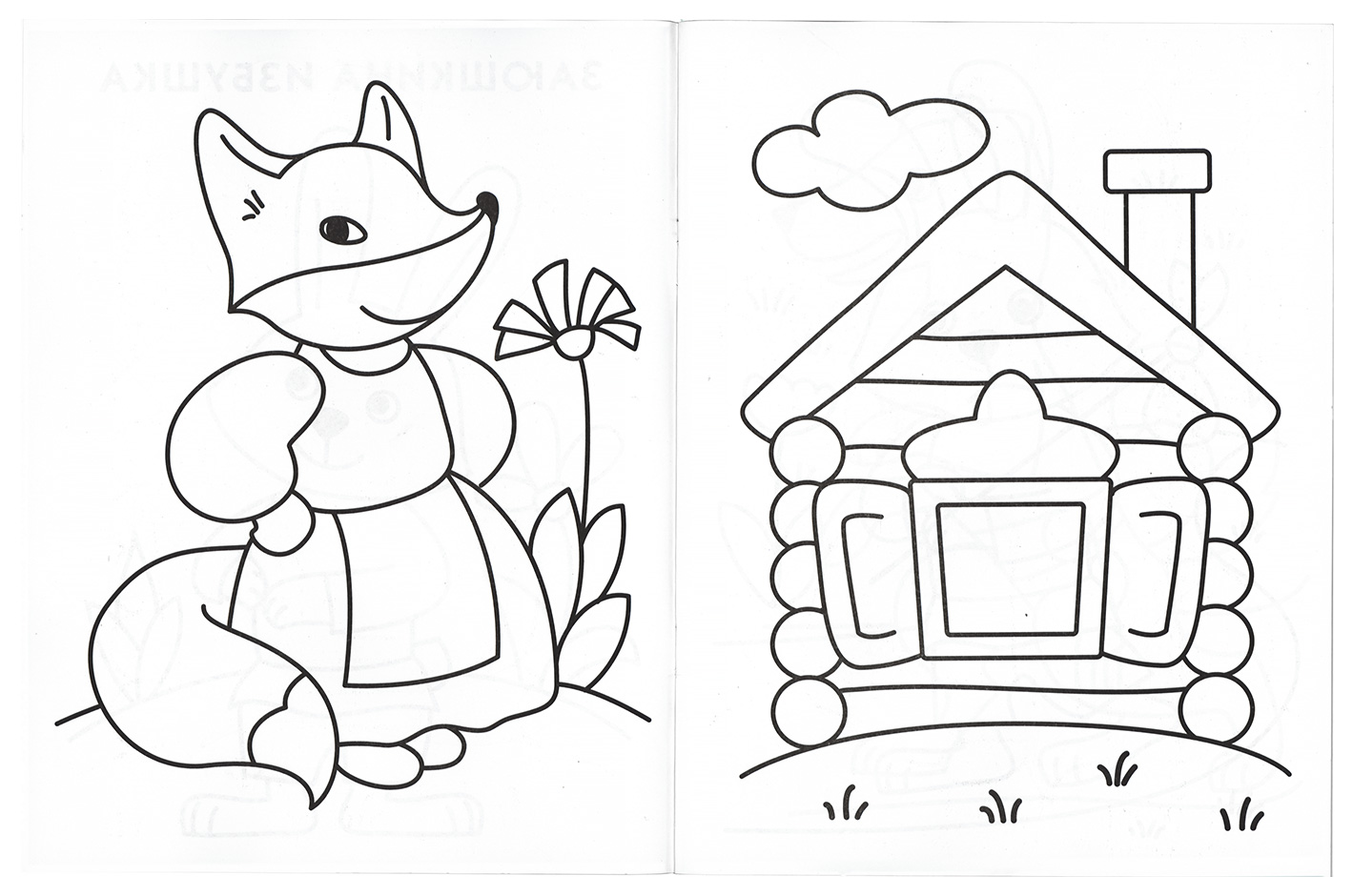 Мое любимое солнышкоЗадачи Развивать образные представления, воображение. Закреплять усвоенные ранее приемы рисования и закрашивания изображений(Бумага, краски, кисти, банки с водой, тряпочки)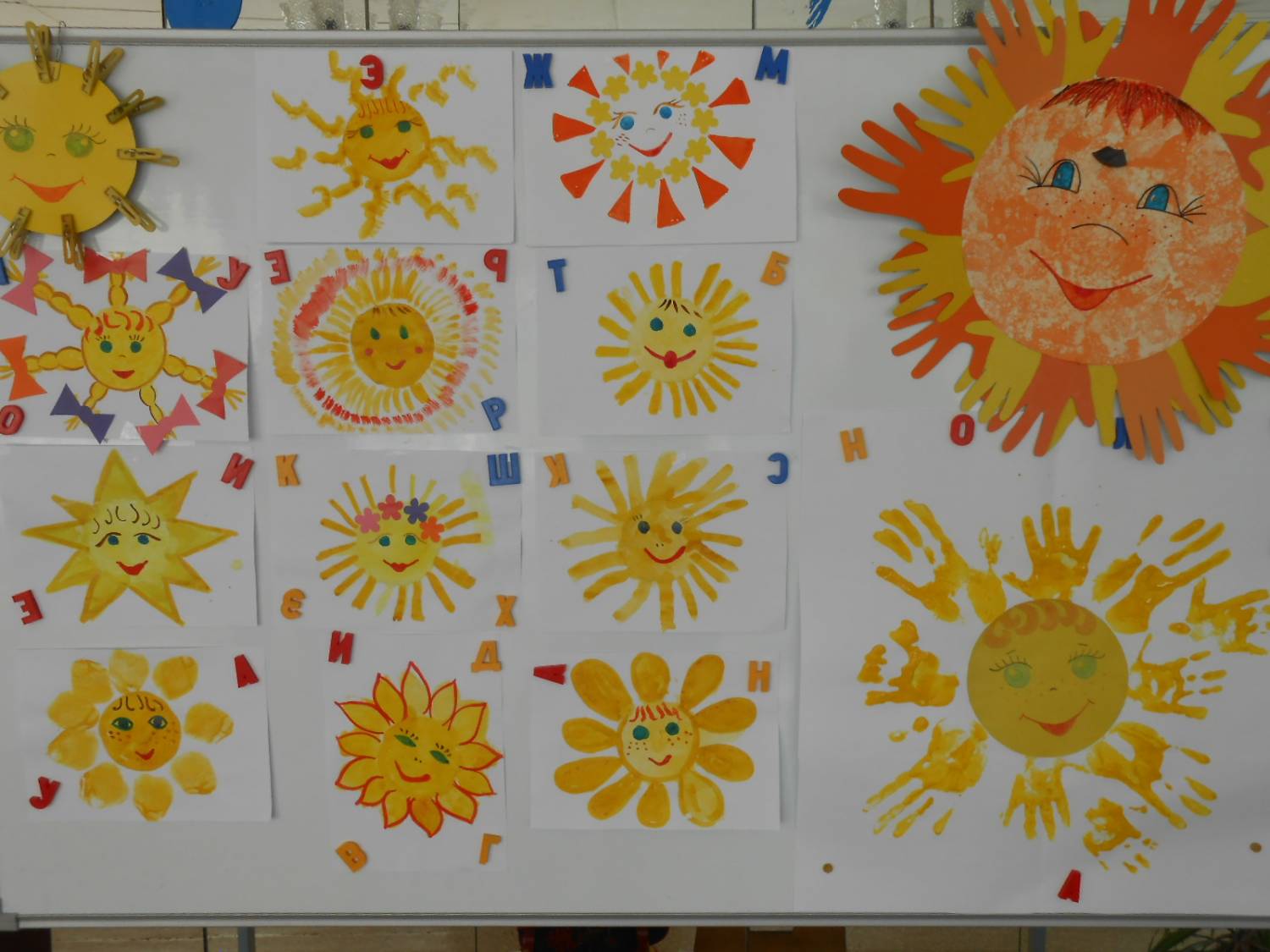 Твоя любимая игрушкаЗадачи Учить создавать в рисунке образ любимой игрушки. Закреплять умение передавать форму, расположение частей фигуры. Продолжать учить рисовать крупно, во весь лист. Упражнять в рисовании и закрашивании 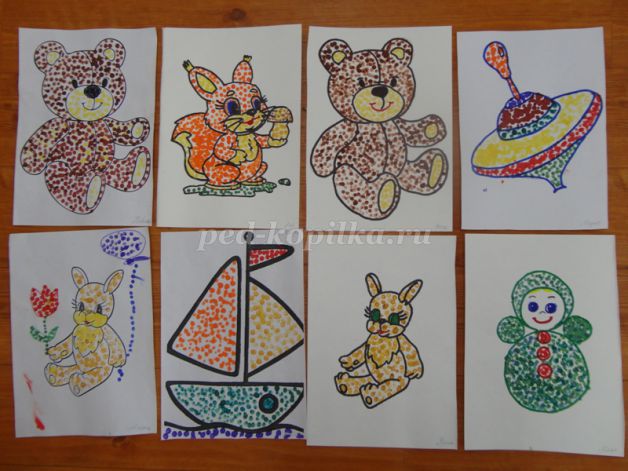 Дом, в котором ты живешь.Задачи Учить рисовать большой дом, передавая прямоугольную форму стен, ряды окон. Развивать умение дополнять изображение на основе впечатлений от окружающей жизни(Бумага, краски, кисти, банки с водой, тряпочки)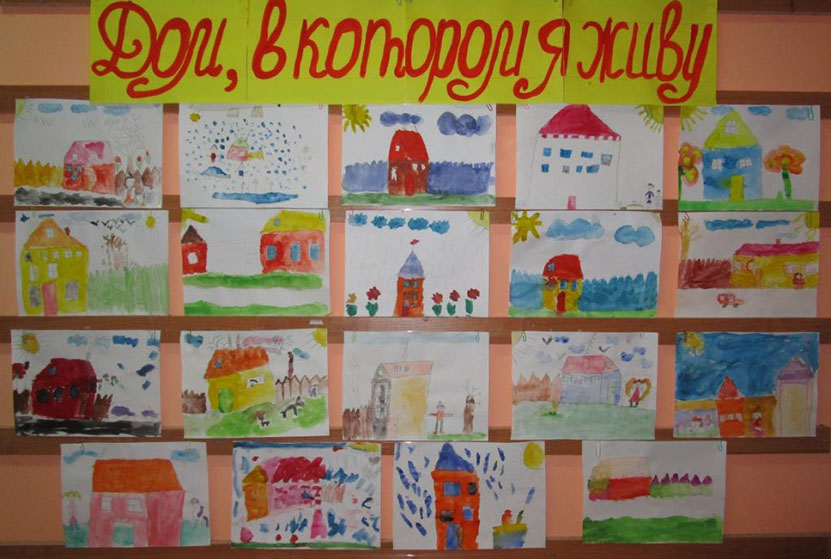 